Муниципальное казенное учреждение культуры«НАУРСКАЯ ЦЕНТРАЛИЗОВАННАЯ БИБЛИОТЕЧНАЯ СИСТЕМА»366128 ЧР, Наурский район, ст. Наурская, ул.Батырова 39  Тел/факс (871-43)  2-22-49e-mail: cbibl@bk.ruМуниципальни казенни Культурин учреждени«НЕВРА К1ОШТАН ЮКЪАРА БИБЛИОТЕЧНИ СИСТЕМА»366128 НР, Невра к1ошт, Наурски ст., Батырова ур. 39  Тел/факс (871-43)  2-22-49e-mail: cbibl@bk.ru     25 июня 2021 год                                                                                                                     №108                                                                                                              УтверждаюДиректор МКУК «Наурская                                                                                             Централизованная                                                                                                    библиотечная система»                                                                                                    ______М.Ш.Лабазанова                                                                                 25 июня 2021г.План  МКУК «Наурская ЦБС» на июль 2021 годаЗав. МБО МКУК «Наурская ЦБС»                     Молочаева Л.Г.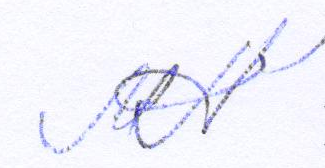 №Наименование мероприятияВремя и место проведенияОтветственныйДуховно-нравственное воспитаниеДуховно-нравственное воспитаниеДуховно-нравственное воспитаниеЧас духовной беседы «День Арафата» (Зуль-хиджа)19 июля НЦРБ14:00Махмудова Э.Б.   Зав. отделом обслуживанияВстреча с имамом «Курбан Байрам: история и традиции праздника»20 июля НЦРБ11:00Махмудова   Э.Б. Зав. отделом обслуживанияЧас полезной информации «К душе своей найди дорогу» (Курбан – Байрам)17 июля   Калиновская библиотека-филиал №1.11:00Махмудова Н.Б. ЗаведующаяКонкурс «Я мусульманин»3 июля Калиновская библиотека-филиал №2.11:00Лабазанова Д.Х. ЗаведующаяВстреча с молодежью «Обычаи и традиции чеченского народа»9 июля Мекенская библиотека-филиал №3.11:00Муцулханова С.А. ЗаведующаяЧас духовности «Священный день Ашура»17 июля Чернокозовская библиотека-филиал №5.12:00Болдырева Л.Н. ЗаведующаяБеседа «Курбан Байрам – праздник добра и милосердия»19 июля Капустинская библиотека-филиал №10. 10-00 Сулейманова З.В. ЗаведующаяКурбан-байрам: «Праздник Курбан-байрам: что мы знаем о нем» 19 июля Ново-Солкушинская библиотека-филиал №12.11:00Зубайраева З.У. ЗаведующаяВстреча с имамом села «Ценность дня Ашуры»10 июля Новотерская библиотека-филиал №16.14:00Хутиева Б.А. ЗаведующаяЧас ислама «Курбан-Байрам светлый праздник мусульман»17 июля Новотерская библиотека-филиал №16.13:00Хутиева Б.А. Заведующая Час размышлений «Если есть друг, ты уже не одинок» 30 июля    НЦРБ 12:00Махмудова Э.Б.  Заведующая отделом обслуживания  Ко Дню Семьи, Любви и ВерностиЛитературно-музыкальный вечер «Загадочные образы любви»8 июля НЦРБ 14:00Махмудова Э.Б.   Зав. отделом обслуживанияТематический вечер «Семья- согретая любовью»8 июля Калиновская библиотека-филиал №14:00Махмудова Н.Б. ЗаведующаяВикторина «Остров семейных сокровищ8 июля Ищерская библиотека-филиал №4. 11.00Гожева Т.В. ЗаведующаяУрок «Семья на литературных страницах»8 июля Чернокозовская библиотека-филиал №5.12:00Болдырева Л.Н. ЗаведующаяУрок «Семья – государство в государстве»8 июля Савельевская библиотека-филиал №7.14:00Мухтарова Л.У. ЗаведующаяЛитературный час«И чтоб семье огонь дарил тепло»8 июля Рубежненская библиотека-филиал №8.12:00Ветушева С.А. ЗаведующаяБеседа-обзор «Ромашка счастья»8 июля Капустинская библиотека-филиал №10.12:00Сулейманова З.В.ЗаведующаяБеседа у книжной выставки: «Моя семья»8 июля Ульяновская библиотека- филиал №11.12:00Мицаев Р.М.ЗаведующийТематический вечер «Петр и Февронья: любовь сильнее смерти»8 июля Ново-Солкушинская библиотека-филиал №12.12:00Зубайраева З.У.  ЗаведующаяЧас общения «Портрет семьи»8 июля Фрунзенская библиотека-филиал №13. 15:30Зубайраева   А.А.   ЗаведующаяБеседа «Семья – это глубочайшая традиция»8 июля Алпатовская библиотека-филиал №15. 11:00Мезиева М.Ш. ЗаведующаяГероико- патриотическое воспитаниеГероико- патриотическое воспитаниеГероико- патриотическое воспитаниеПознавательный час: «Александр Невский: подвиги за веру и отечество»15 июля НЦРБ14:00  Махмудова Э.Б.  Заведующая  отделом обслуживания НЦРБУрок -мужества «История воспитывает лучше» (ко дню битвы за Смоленск)10 июля Калиновская библиотека-филиал №1. 11:00Махмудова Н.Б. ЗаведующаяОбзор «Героика наших дней» (о героических поступках в нашей жизни)14 июля Калиновская библиотека-филиал №1. 11:00Махмудова Н.Б. ЗаведующаяУрок «Есть место им в полях России» (10 июля – День победы русской армии в Полтавском сражении) 10 июля Рубежненская библиотека-филиал №8.12:00Ветушева С.А. ЗаведующаяВыставка-реквием, урок «Ты бессмертен, солдат»7ииюля Алпатовская библиотека-филиал №15.12:00Мезиева М.Ш. ЗаведующаяЗдоровый образ жизниЗдоровый образ жизниЗдоровый образ жизниЧас здоровья «Не погибни из-за невежества!» 10 июля НЦРБ11 :00Махмудова Э.Б.   зав. отделом обслуживания  Урок «Знания против страха»14 июля Мекенская библиотека-филиал №3.14:00Муцулханова С.А. ЗаведующаяПосиди – послушай «Скажем друг другу правду» 10 июля Ищерская библиотека-филиал №4.  11:00 Гожева Т.В. ЗаведующаяИнформационный час «Группа риска» (профилактика СПИДа)13 июля Ищерская библиотека-филиал №4.    11.00Гожева Т.В. ЗаведующаяБеседа «Не повторяй чужих ошибок»23 июля Чернокозовская библиотека-филиал №5.11:00Болдырева Л.Н. ЗаведующаяВыставка-предупреждение «Наркомания –знак беды»15 июля Рубежненская библиотека-филиал №8Ветушева С.А. ЗаведующаяУрок здоровья «СПИД-реальная угроза человечества»26 июля Левобережненская библиотека-филиал №9.12:00Гармаева К.Д. Заведующая Беседа –рекомендация: «Спорт- против наркотиков»22 июля Капустинская библиотека-филиал №10. 12:00Сулейманова З.В. ЗаведующаяУрок «Я выбираю жизнь»20 июля Фрунзенская библиотека-филиал №13.15:30Зубайраева А.А. ЗаведующаяУрок «Не пробовать, не начинать»  24 июляАлпатовская библиотека-филиал №15.11:00  Мезиева М.Ш. ЗаведующаяЭкологическое просвещениеЭкологическое просвещениеЭкологическое просвещениеЗанятие в кружке творчества«Я рисую лето!»      12 июля НМДБ.11:00Муртазалиева М.Ш. Заведующая Книжная выставка, урок  «Планета и народы мира»6 июля Калиновская библиотека-филиал №1.11:00Махмудова Н.Б. Заведующая Беседа «Мировоззрение и история – основа культуры народа» (к всемирному дню народонаселения)9 июля Калиновская библиотека-филиал №1.11:00Махмудова Н.Б. ЗаведующаяЧас занимательной экологии «Загадки природы родного края»15 июля Калиновская библиотека-филиал №1.11.00Гожева Т.В. ЗаведующаяПознавательная игра «Звезда по имени Солнце»14 июля Чернокозовская библиотека-филиал №5.14:00Болдырева Л.Н. ЗаведующаяЧас экологии «Красная книга и ее обитатели»2 июля Рубежненская библиотека-филиал №8. 10:00Ветушева С.А. ЗаведующаяБиблио-обзор «Живи природа»15 Капустинская библиотека-филиал №10. 11:00Сулейманова З.В. ЗаведующаяЧас экологии «Сохраним водных обитателей».23 июля Ульяновская библиотека –филиал №11.14:00Мицаев Р.М. ЗаведующаяВикторина «Птицы-  наши друзья»19 июля Фрунзенская библиотека –филиал №1311:30Зубайраева А.А. ЗаведующаяЗаочное путешествие «В краю заповедном» (клуб «Подснежник») 6июля Алпатовская библиотека-филиал №15. 12:00Мезиева М.Ш.ЗаведующаяУрок путешествие «Большое путешествие по родному краю»  17июля Алпатовская библиотека-филиал № 15.11:00Мезиева М.Ш. ЗаведующаяПолитико-правовое просвещениеПолитико-правовое просвещениеПолитико-правовое просвещениеИнформационный час «Мир под прицелом»22 июля НЦРБ11:00Махмудова Э.Б. Зав. отделом обслуживания Урок «Война без правил»20 июля Калиновская библиотека-филиал №1.11:00Махмудова Н.Б. ЗаведующаяУрок «Невидимая война, несущая страх»16 июля Чернокозовская библиотека-филиал №5.12:00Болдырева Л.Н. ЗаведующаяБеседа «Осторожно экстремизм»27 июля Рубежненская библиотека-филиал №8.14:00Ветушева С.А. ЗаведующаяБеседа «Мир против террора»21 июля Ульяновская библиотека-филиал №11.14:00Мицаев Р.М. ЗаведующийБеседа с просмотром видеофильма «Опасность коррупции»21 июля   НЦРБ    14:30  Махмудова Э.Б.   Заведующая отделом обслуживания  Час права «Закон против коррупции»2 июля Калиновская библиотека-филиал №1.11:00Махмудова Н.Б. ЗаведующаяКонкурс пословиц «Народная мудрость и закон»Июля Калиновская       библиотека-филиал №2. 12:00Лабазанова Д.Х. ЗаведующаяЧас обсуждения «Коррупция: объявляем войну»5 июля Ищерская библиотека-филиал №4.11:00Гожева Т.В. ЗаведующаяКонкурс плаката «Бой коррупции!»29 июля Ульяновская библиотека-филиал №11.14:00Мицаев Р.М. ЗаведующийИнформационный час «Противодействие коррупции»22 июля Фрунзенская библиотека-филиал №13.14:00Зубайраева А.А. ЗаведующаяОбзор «Коррупция-глобальная проблема современности»16 июля Алпатовская библиотека-филиал №15.12:00Мезиева М.Ш. ЗаведующаяДТПКонкурсная программа «Правовая азбука».14 июля НЦРБ 10:30Махмудова Э.Б. Заведующая отделом обслуживания НЦРБУрок «Берегите себя на дорогах»22 июля Калиновская библиотека-филиал №1.12:00Махмудова Н.Б. ЗаведующаяИгра «Собери светофор»20 июля Калиновская библиотека-филиал №2.10:00Лабазанова Д.Х. ЗаведующаяПознавательная игра «Пешеход, на переход!»12 июля Ищерская библиотека-филиал №4.11:00Гожева Т.В. ЗаведующаяБеседа «Если ты велосипедист…»20 июля Чернокозовская библиотека-филиал №5.11:00.Болдырева Л.Н. ЗаведующаяБеседа «Всем ребятам надо знать, как по улице шагать»3 июля Левобережненская библиотека-филиал №9.12:00Гармаева К.Д. ЗаведующаяУрок «Безопасность на дороге»10 июля Капустинская библиотека-филиал №10.12:00Сулейманова З.У. ЗаведующаяПознавательный час «Осторожно пешеход!»7 июля Фрунзенская библиотека-филиал № 13.15:30Зубайраева А.А.ЗаведующаяВыставка-предупреждение «Я и дорога. 10 июля Алпатовская библиотека-филиал №15Мезиева М.Ш. ЗаведующаяУрок «Правонарушения на дорогах»10 июля Алпатовская библиотека-филиал №15.11:00Мезиева М.Ш. ЗаведующаяКраеведениеКраеведческий вечер – репортаж «Чечня в событиях и лицах»26 июля Ищерская библиотека-филиал №4. 11:00   Гожева Т.В.  ЗаведующаяУрок «Создатель первого чеченского букваря»К 160 – летию выпуска первого чеченского букваря (на чеченском языке) И.Бартоломеем6 июля Ищерская библиотека-филиал №4.  11:00Гожева Т.В. ЗаведующаяЛитературный сюжет«Чеченец Я…» К 80 – летию Магомеда Дикаева27 июля Ищерская библиотека-филиал №4.    14:00Гожева Т.В. ЗаведующаяВечер «Непревзойденный мастер танца» -Великий чеченец Махмуд Эсамбаев!  .15 июля Рубежненская библиотека-филиал №8.14:00Ветушева С.А. Заведующая Краеведческий час «Всему начало здесь, в родном краю»,22 июля Капустинская библиотека-филиал №10.10:00Сулейманова З.В. ЗаведующаяУрок путешествие «Большое путешествие по родному краю»  9 июля Алпатовская библиотека- филиал №15. 11:00 Мезиева М.Ш. ЗаведующаяКнижная выставка, урок «Спасибо Вам, любимый автор!»9 июля НЦРБ.12:00 Махмудова Э.Б. Заведующая отделом обслуживанияЛитературный сюжет «Чеченец Я…»  (К 80-летию Магомеда Дикаева)   27 июля Ищерская библиотека-филиал №4.12:00 Гожева Т.В. ЗаведующаяЛитературный час «Писатель, критик, журналист» - к 55-летию со дня рождения С.-Х. Кацаева10 июля Ново-Солкушенская библиотека-филиал  №12.14:00Зубайраева З.У. ЗаведующаяПропаганда художественной литературыПропаганда художественной литературыПропаганда художественной литературыВикторина «Книжные острова братьев Гримм»9 июля Ищерская библиотека-филиал №4. 11:00Гожева Т.В.Заведующая Выставка-обзор «Искатель утраченного времени» К 145-летию со дня рождения   Марселя Пруста8 июля НЦРБ 12:00Махмудова Э.Б. Зав. отделом обслуживания НЦРБЛитературный час: «Великий художник жизни Ф. М. Достоевский»13 июля   НЦРБ   12:00 Махмудова Э.Б.  Зав. отделом обслуживания НЦРБВыставка - юбиляр: «Я верю в жизни напряженье» к  95- летию со дня рождения Сергея Алексеевича Баруздина  19 июля    НЦРБ Махмудова Э.Б.  Зав. отделом обслуживания НЦРБЛитературное знакомство «А память все зовет…» С. А. Баруздин ,  22 июля НЦРБ 12:00   Махмудова Э.Б.  Зав. отделом обслуживания НЦРБЛитературное обозрение «Неповторимое пройденное» К 95 – летию С.А. Баруздина  22 июля Ищерская библиотека-филиал №4.  11:00Гожева Т.В.ЗаведующаяБеседа – размышление по творчеству писателя «Человек есть тайна! К 200 –летию Ф.М.Достоевского  28июля Ищерская библиотека-филиал №4.  11:00Гожева Т.В.ЗаведующаяЛитературно – игровой час «Читай, играя!  Отдыхай, твори!»1июля    Ищерская библиотека-филиал №4.  11:00Гожева Т.В.Заведующая